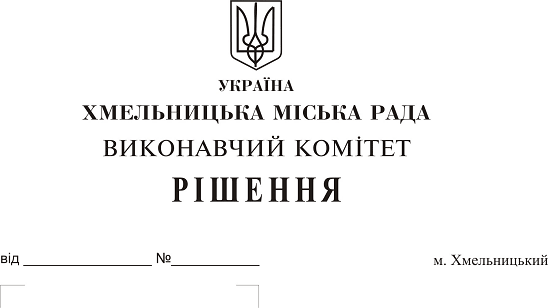 Про підсумки роботи житлово- комунального господарства міста в осінньо-зимовий період 2018-2019 років та завдання на наступний осінньо-зимовий період	Заслухавши інформацію начальника управління житлово-комунального господарства  В. Новачка «Про підсумки роботи житлово-комунального господарства міста в осінньо-зимовий період 2018-2019 років та завдання на наступний осінньо-зимовий період», слід відмітити, що в місті проведена відповідна робота щодо забезпечення утримання житлово-комунального господарства в належному стані під час опалювального сезону 2018-2019 років.	До експлуатації в осінньо-зимовий період 2018-2019 років управляючими муніципальними компаніями «Центральна», «Проскурівська», «Південно-Західна», «Дубове», «Озерна», товариствами з обмеженою відповідальністю «Керуюча Компанія «ДомКом Хмельницький», «Житлово-експлуатаційне об’єднання», підприємствами та організаціями, які мають на балансі відомчий житловий фонд, об’єднаннями співвласників багатоквартирних житлових будинків, незважаючи на значну заборгованість мешканців за надані послуги, було підготовлено весь житловий фонд, саме 1599 житлових будинків. Управителями та балансоутримувачами були виконані всі необхідні заходи, що дало можливість провести опалювальний сезон без зривів та аварійних ситуацій.	З метою забезпечення утримання в належному стані вулично-дорожньої мережі міста в осінньо-зимовий період 2018-2019 років комунальним підприємством по будівництву, ремонту та експлуатації доріг було використано 3953 тонни протиожеледної суміші, 1953,7 тонн солі.	Аналізуючи роботу міського комунального підприємства «Хмельницьктеплокомуненерго» (В. Скалій) та комунального підприємства «Південно-Західні тепломережі» (П. Возборський) в опалювальний період 2018-2019 років, варто відзначити, що під час підготовки до опалювального сезону підприємствами виконано заміну 8,6 тис. мп теплових мереж на попередньо ізольовані труби, виконано реконструкцію котельні на вул. Сковороди, 11, технічне переоснащення когенераційних установок в котельнях на вул. Водопровідній, 28, вул. Свободи, 44, реконструкцію центральних теплових котлів, модернізацію станції підкачки на вул. Кам’янецькій, 102 та інші роботи. 	Незважаючи на жорсткі вимоги газопостачальних компаній до теплопостачальних підприємств та завдяки роботам, які виконані під час реконструкції та капітального ремонту котлів, теплових мереж, технічного переоснащення котелень, опалювальний сезон розпочався своєчасно. За цей час не було порушень в наданні послуг теплопостачання та гарячого водопостачання житлового фонду і об’єктів соціального призначення. 	Міським комунальним підприємством «Хмельницькводоканал» (В. Кавун) в осінньо-зимовий період 2018-2019 років були підготовлені всі свердловини та водопровідні станції другого підйому, створено запас заглибних насосних агрегатів, проведена промивка та дезінфекція водопровідних мереж міста, підготовлено всі каналізаційні насосні станції та  мулові майданчики, що дало можливість підприємству провести опалювальний період без суттєвих порушень в наданні послуг з водопостачання та водовідведення.	Впродовж 2018-2019 років в загальноосвітніх навчальних закладах міста, закладах культури, охорони здоров’я, на об’єктах, що знаходяться в сфері управління управлінь транспорту та зв’язку, молоді та спорту був виконаний значний обсяг робіт з ремонту покрівель, водопровідно-каналізаційних мереж та опалювальних систем, що дозволило забезпечити їх надійну експлуатацію в осінньо-зимовий період.	Управлінням житлово-комунального господарства, управляючими муніципальними компаніями, комунальними підприємствами, міським комунальним підприємством «Хмельницьктеплокомуненерго», комунальним підприємством «Південно-Західні тепломережі», міським комунальним підприємством «Хмельницькводоканал», департаментом освіти та науки, управліннями охорони здоров’я, транспорту та зв’язку, культури і туризму, молоді та спорту, міським комунальним підприємством по утриманню нежитлових приміщень комунальної власності розроблені першочергові заходи щодо підготовки житлових будинків, будівель та споруд, теплового та водопровідного господарства до роботи в опалювальний період 2019-2020 років.	На підставі викладеного, керуючись Законом України «Про місцеве самоврядування в Україні», виконавчий комітет міської радиВ И Р І Ш И В:	1. Інформацію начальника управління житлово-комунального господарства                  В. Новачка «Про підсумки роботи житлово-комунального господарства міста в осінньо-зимовий період 2018-2019 років та завдання на наступний осінньо-зимовий період» взяти до відома.	2. Затвердити першочергові заходи з підготовки житлово-комунального господарства до роботи в осінньо-зимовий період 2019-2020 років згідно з додатком.	3. До 01.10.2019 керівникам установ, підприємств та організацій міської комунальної власності забезпечити своєчасне виконання робіт з підготовки будівель та споруд до опалювального сезону 2019-2020 років.	4. До 01.10.2019 рекомендувати управителям багатоквартирних житлових будинків, керівникам товариств з обмеженою відповідальністю «Керуюча Компанія «ДомКом Хмельницький», «Житлово-експлуатаційне об’єднання», підприємств і організацій, які мають на балансі відомчий житловий фонд, головам правлінь об’єднань співвласників багатоквартирних будинків забезпечити підготовку житлового фонду до експлуатації в осінньо-зимовий період 2019-2020 років.	5. До 30.10.2019 директору Хмельницького комунального підприємства «Спецкомунтранс» О. Зіміну підготувати під’їзні дороги та дороги на полігоні твердих побутових відходів для експлуатації в осінньо–зимовий період.	6. До 01.10.2019 в. о. директора комунального підприємства по будівництву, ремонту та експлуатації доріг М. Ваврищуку придбати в необхідній кількості піщано-соляну суміш та підготовити всю наявну техніку для належного утримання вулично-дорожньої мережі міста в осінньо–зимовий період.7. До 01.10.2019 керівникам міського комунального підприємства «Хмельницьктеплокомуненерго» В. Скалію, міського комунального підприємства «Хмельницькводоканал» В. Кавуну, комунального підприємства «Південно-Західні тепломережі» П. Возборському, начальнику міського комунального аварійно-технічного підприємства житлово-комунального господарства І. Білокриницькому створити запас матеріалів для аварійно-відновлювальних робіт в осінньо-зимовий період.	8. До 01.10.2019 керівникам міського комунального підприємства «Хмельницьктеплокомуненерго» В. Скалію, комунального підприємства «Південно-Західні тепломережі» П. Возборському, директорам управляючих муніципальних компаній «Центральна», «Проскурівська», «Південно-Західна», «Дубове», «Озерна», товариств з обмеженою відповідальністю «Керуюча Компанія «ДомКом Хмельницький», «Житлово-експлуатаційне об’єднання», підприємств та організацій, які мають на балансі відомчий житловий фонд, головам правлінь об’єднань співвласників багатоквартирних житлових будинків, в управлінні та на обслуговуванні яких перебувають внутрішньобудинкові мережі тепло-, водопостачання, провести заміну непридатної для подальшого використання запірної арматури, завершити роботи з теплоізоляції мереж, ремонту, відновлення, промивки внутрішньобудинкових систем опалення, перевірки і забезпечення належного стану приладів обліку теплової енергії.9. До 01.10.2019 керівникам управляючих муніципальних компаній, комунальних підприємств, департаменту освіти та науки, управлінь охорони здоров’я, транспорту та зв’язку, культури і туризму, молоді та спорту вжити заходів щодо придбання в необхідних обсягах протиожеледних матеріалів.10. До 01.10.2019 рекомендувати управителям багатоквартирних житлових будинків, керівникам товариств з обмеженою відповідальністю «Керуюча Компанія «ДомКом Хмельницький», «Житлово-експлуатаційне об’єднання», підприємств і організацій, які мають на балансі відомчий житловий фонд, головам правлінь об’єднань співвласників багатоквартирних будинків вжити заходів щодо придбання в необхідних обсягах протиожеледних матеріалів.11. До 01.10.2019 начальнику управління житлово-комунального господарства В. Новачку розробити заходи щодо залучення спеціалізованої техніки підприємств та організацій всіх форм власності на боротьбу зі сніговими заметами та закріпити їх за вулицями, які не обслуговують комунальні підприємства.12. Управляючим муніципальним компаніям активізувати просвітницьку роботу з мешканцями, щодо можливості участі в Програмі співфінансування робіт з ремонту багатоквартирних житлових будинків м. Хмельницького на 2019-2023 роки.	13. Контроль за виконанням рішення покласти на заступника міського голови                 А. Бондаренка, заступника міського голови А. Нестерука, заступника міського голови Г. Мельник.Міський голова	            О. Симчишин                         . 								Додаток								до рішення виконавчого комітету								від _____________№_______Першочергові заходиз підготовки житлово-комунального господарствадо роботи в осінньо-зимовий період 2019-2020 роківКеруючий справами виконавчого комітету					Ю. СабійНачальник управління житлово-комунального господарства			В. Новачок№ з/пПерелік заходівПерелік заходівОдиниця виміруКількістьСтрокивиконання122345Управління житлово-комунального господарстваУправління житлово-комунального господарстваУправління житлово-комунального господарстваУправління житлово-комунального господарстваУправління житлово-комунального господарстваУправління житлово-комунального господарстваКомунальні підприємства управляючі муніципальні компанії «Центральна»,«Проскурівська», «Південно-Західна», «Дубове», «Озерна»Комунальні підприємства управляючі муніципальні компанії «Центральна»,«Проскурівська», «Південно-Західна», «Дубове», «Озерна»Комунальні підприємства управляючі муніципальні компанії «Центральна»,«Проскурівська», «Південно-Західна», «Дубове», «Озерна»Комунальні підприємства управляючі муніципальні компанії «Центральна»,«Проскурівська», «Південно-Західна», «Дубове», «Озерна»Комунальні підприємства управляючі муніципальні компанії «Центральна»,«Проскурівська», «Південно-Західна», «Дубове», «Озерна»Комунальні підприємства управляючі муніципальні компанії «Центральна»,«Проскурівська», «Південно-Західна», «Дубове», «Озерна»1.Комплексно підготувати будинки до зими з видачею паспортів готовностіКомплексно підготувати будинки до зими з видачею паспортів готовностібуд.685до 20.09.20192.Відремонтувати покрівлі:Відремонтувати покрівлі:м’якім’якім27047до 01.10.2019шифернішифернім2946,5до 01.10.2019металевіметалевім236до 01.10.20193.Відремонтувати внутрішньобудинкові мережі будинків:Відремонтувати внутрішньобудинкові мережі будинків:4.- системи гарячого водопостачання- системи гарячого водопостачаннябуд.5до 15.09.2019- системи холодного водопостачання- системи холодного водопостачаннябуд.21до 15.09.2019Відремонтувати теплоізоляціюВідремонтувати теплоізоляціюмп45до 01.10.20195.Відремонтувати елеваторні вузлиВідремонтувати елеваторні вузлишт.1до 25.09.20196.Виконати ремонт димарівВиконати ремонт димарівшт.55до 01.10.20197.Виконати ремонт вхідних та підвальних дверейВиконати ремонт вхідних та підвальних дверейшт.108до 01.10.20198.Виконати ремонт під’їздівВиконати ремонт під’їздівшт.207до 01.10.20199.Виконати ремонт швів стінових панелейВиконати ремонт швів стінових панелеймп1342до 30.09.201910.Засклити вікна на сходових кліткахЗасклити вікна на сходових кліткахм2429до 25.09.201911.Замінити труби центрального опаленняЗамінити труби центрального опаленнямп60до 25.09.201912.Замінити каналізаційні трубиЗамінити каналізаційні трубимп1039до 01.10.201913.Замінити водопровідні трубиЗамінити водопровідні трубимп1393до 25.09.201914.Заготовити піщано-соляну сумішЗаготовити піщано-соляну суміштонн206до 01.10.201915.Підготувати інвентар для прибирання снігу та льоду:-лопати-віники-льодорубиПідготувати інвентар для прибирання снігу та льоду:-лопати-віники-льодорубишт.шт.шт.1385573115до 20.09.201916.Виконати герметизацію інженерних вводівВиконати герметизацію інженерних вводівшт.27до 10.09.201917.Підготувати техніку до роботи в осінньо-зимовий періодПідготувати техніку до роботи в осінньо-зимовий періодшт.15до 01.10.2019Міське комунальне аварійно-технічне підприємствожитлово-комунального господарстваМіське комунальне аварійно-технічне підприємствожитлово-комунального господарстваМіське комунальне аварійно-технічне підприємствожитлово-комунального господарстваМіське комунальне аварійно-технічне підприємствожитлово-комунального господарстваМіське комунальне аварійно-технічне підприємствожитлово-комунального господарстваМіське комунальне аварійно-технічне підприємствожитлово-комунального господарства1.Підготувати автомобільний транспорт до роботи в осінньо-зимовий періодПідготувати автомобільний транспорт до роботи в осінньо-зимовий періодшт.3до 01.10.20192.Створити запас піщано-соляної суміші для посипки території підприємства та під’їзних шляхівСтворити запас піщано-соляної суміші для посипки території підприємства та під’їзних шляхівтонн0,5до 01.10.20193.Створити резерв необхідних матеріалів для оперативної ліквідації аварійних ситуацій на інженерних мережах житлових будинківСтворити резерв необхідних матеріалів для оперативної ліквідації аварійних ситуацій на інженерних мережах житлових будинківтис. грн5,0до 01.10.20194.Створити резерв паливно-мастильних матеріалів в межах місячної норми споживанняСтворити резерв паливно-мастильних матеріалів в межах місячної норми споживаннятонн0,6до 01.10.20195.Провести  технічне обслуговування системи опалення адміністративного та інших приміщень підприємстваПровести  технічне обслуговування системи опалення адміністративного та інших приміщень підприємстваод.1до 01.10.20196.Перевірка та обслуговування димових каналів житлових будинківПеревірка та обслуговування димових каналів житлових будинківзгідно графіківдо 01.01.20207.Перевірка та обслуговування вентиляційних каналів в житлових будинках  Перевірка та обслуговування вентиляційних каналів в житлових будинках  згідно графіківдо 01.01.20208.Провести ущільнення гаражних воріт боксівПровести ущільнення гаражних воріт боксівшт.2до 01.10.2019Комунальне  підприємство по будівництву, ремонту та експлуатації дорігКомунальне  підприємство по будівництву, ремонту та експлуатації дорігКомунальне  підприємство по будівництву, ремонту та експлуатації дорігКомунальне  підприємство по будівництву, ремонту та експлуатації дорігКомунальне  підприємство по будівництву, ремонту та експлуатації дорігКомунальне  підприємство по будівництву, ремонту та експлуатації доріг1.Підготувати снігоочисну техніку для очистки доріг від снігуПідготувати снігоочисну техніку для очистки доріг від снігушт.21до 01.10.20192.Заготовити протиожеледну сумішЗаготовити протиожеледну суміштис. тонн15,5до 01.10.20193.Підготувати пересувну установку «Багела» для проведення ямкового ремонту доріг міста в осінньо-зимовий періодПідготувати пересувну установку «Багела» для проведення ямкового ремонту доріг міста в осінньо-зимовий періодшт.1до 01.10.20194.Заготовити скол для роботи установки «Багела» в осінньо-зимовий періодЗаготовити скол для роботи установки «Багела» в осінньо-зимовий періодтонн100до 01.10.20195.Завезти на особливо небезпечні ділянки вулиць міста піщано-соляну сумішЗавезти на особливо небезпечні ділянки вулиць міста піщано-соляну суміштонн100до 01.10.20196.Створити десятиденний запас паливно-мастильних матеріалів для забезпечення, при необхідності, безперервної роботи техніки з розчищення вулиць від снігових заметівСтворити десятиденний запас паливно-мастильних матеріалів для забезпечення, при необхідності, безперервної роботи техніки з розчищення вулиць від снігових заметівлітрів3000 дизпаливо600 бензиндо 01.10.20197.Заготовити:- лопати-віники- льодорубиЗаготовити:- лопати-віники- льодорубишт.60100060до 20.10.2019Спеціалізоване комунальне підприємство «Міськсвітло»Спеціалізоване комунальне підприємство «Міськсвітло»Спеціалізоване комунальне підприємство «Міськсвітло»Спеціалізоване комунальне підприємство «Міськсвітло»Спеціалізоване комунальне підприємство «Міськсвітло»Спеціалізоване комунальне підприємство «Міськсвітло»1.Провести ревізію, фарбування шафI-170, підготувати їх до роботи в осінньо-зимовий періодПровести ревізію, фарбування шафI-170, підготувати їх до роботи в осінньо-зимовий періодшт.125до 01.10.20192.Провести ремонт транспортних заходів до експлуатації в осінньо-зимовий періодПровести ремонт транспортних заходів до експлуатації в осінньо-зимовий періодшт.7до 01.10.20193.Створити десятиденний запас паливно-мастильних матеріалівСтворити десятиденний запас паливно-мастильних матеріалівлітрівм3700 бензин1000 газдо 01.10.20194.Провести ревізію та прочищення систем опалення та всіх електромереж в приміщенняхПровести ревізію та прочищення систем опалення та всіх електромереж в приміщенняхшт.2до 01.10.2019Комунальне підприємство по зеленому підприємству та благоустрою містаКомунальне підприємство по зеленому підприємству та благоустрою містаКомунальне підприємство по зеленому підприємству та благоустрою містаКомунальне підприємство по зеленому підприємству та благоустрою містаКомунальне підприємство по зеленому підприємству та благоустрою містаКомунальне підприємство по зеленому підприємству та благоустрою міста1.Провести ремонт криниць в містіПровести ремонт криниць в містішт.85згідно графіка2.Провести ревізію системи опалення та всіх електромереж в приміщенняхПровести ревізію системи опалення та всіх електромереж в приміщенняхшт.6до 01.10.20193.Провести підготовку техніки до роботи в осінньо-зимовий періодПровести підготовку техніки до роботи в осінньо-зимовий періодод.7до 01.10.20194.Провести підготовку теплиці до роботи в осінньо-зимовий періодПровести підготовку теплиці до роботи в осінньо-зимовий періодшт.1до 01.10.20195.Створити десятиденний запас паливно-мастильних матеріалівСтворити десятиденний запас паливно-мастильних матеріалівлітрів1000 дизпаливо800 бензиндо 01.10.20196.Заготовити піщано-соляну сумішЗаготовити піщано-соляну суміштонн150до 01.10.20197.Заготовити:- лопати-віники- льодорубиЗаготовити:- лопати-віники- льодорубишт.5070050до 01.10.2019Хмельницьке комунальне підприємство «Спецкомунтранс»Хмельницьке комунальне підприємство «Спецкомунтранс»Хмельницьке комунальне підприємство «Спецкомунтранс»Хмельницьке комунальне підприємство «Спецкомунтранс»Хмельницьке комунальне підприємство «Спецкомунтранс»Хмельницьке комунальне підприємство «Спецкомунтранс»1.Провести ревізію системи опалення майстерні з ремонту автомобілівПровести ревізію системи опалення майстерні з ремонту автомобілівшт.1до 01.10.20192.Провести ревізію всіх електромереж в майстерні з ремонту автомобілівПровести ревізію всіх електромереж в майстерні з ремонту автомобілівшт.1до 01.10.20193.Забезпечити охорону на міському полігоні твердих побутових відходівЗабезпечити охорону на міському полігоні твердих побутових відходівпостійно4.Заготовити землю для проведення пошарового пересипання на міському полігоні ТПВЗаготовити землю для проведення пошарового пересипання на міському полігоні ТПВм34000до 01.10.20195.Створити десятиденний запас паливно-мастильних матеріалівСтворити десятиденний запас паливно-мастильних матеріалівлітрів1000 дизпаливо1500 бензиндо 01.10.2019Спеціалізоване комунальне підприємство «Хмельницька ритуальна служба»Спеціалізоване комунальне підприємство «Хмельницька ритуальна служба»Спеціалізоване комунальне підприємство «Хмельницька ритуальна служба»Спеціалізоване комунальне підприємство «Хмельницька ритуальна служба»Спеціалізоване комунальне підприємство «Хмельницька ритуальна служба»Спеціалізоване комунальне підприємство «Хмельницька ритуальна служба»1.Заготовити протиожеледну сумішЗаготовити протиожеледну суміштонн50до 20.10.20192.Підготувати приміщення до експлуатації в осінньо-зимовий періодПідготувати приміщення до експлуатації в осінньо-зимовий періодшт.5до 01.10.20193.Підготувати техніку до роботи в осінньо-зимовий періодПідготувати техніку до роботи в осінньо-зимовий періодод.6до 01.10.20194.Утеплити ґрунт опалим листям на кладовищах містаУтеплити ґрунт опалим листям на кладовищах містатонн30до 01.10.20195.Створити десятиденний запас паливно-мастильних матеріалівСтворити десятиденний запас паливно-мастильних матеріалівлітрів300 дизпаливо300 бензиндо 01.10.20196.Заготовити:- лопати- віники- льодорубиЗаготовити:- лопати- віники- льодорубишт.3060030до 01.10.2019Комунальне підприємство «Парки та сквери  міста Хмельницького»Комунальне підприємство «Парки та сквери  міста Хмельницького»Комунальне підприємство «Парки та сквери  міста Хмельницького»Комунальне підприємство «Парки та сквери  міста Хмельницького»Комунальне підприємство «Парки та сквери  міста Хмельницького»Комунальне підприємство «Парки та сквери  міста Хмельницького»1.Підготувати техніку до роботи в осінньо-зимовий періодПідготувати техніку до роботи в осінньо-зимовий періодод.3до 01.10.20192.Заготовити:- лопати-віники- льодорубиЗаготовити:- лопати-віники- льодорубишт.155005до 01.10.20193.Створити десятиденний запас паливно-мастильних матеріалівСтворити десятиденний запас паливно-мастильних матеріалівлітрів200 дизпаливо80 бензиндо 01.10.20194.Заготовити протиожеледну сумішЗаготовити протиожеледну суміштонн30до 01.10.20195.Підготувати приміщення для зимування тварин в парку ім. ЧекманаПідготувати приміщення для зимування тварин в парку ім. Чекманашт.2до 01.10.2019Міське комунальне підприємство «Хмельницьктеплокомуненерго»Міське комунальне підприємство «Хмельницьктеплокомуненерго»Міське комунальне підприємство «Хмельницьктеплокомуненерго»Міське комунальне підприємство «Хмельницьктеплокомуненерго»Міське комунальне підприємство «Хмельницьктеплокомуненерго»Міське комунальне підприємство «Хмельницьктеплокомуненерго»1.Виконати реконструкцію теплової мережі на вул. Зарічанській, 4, від ТК40 до ТК42Виконати реконструкцію теплової мережі на вул. Зарічанській, 4, від ТК40 до ТК42м150до 01.10.20192.Виконати реконструкцію теплової мережі на вул. Зарічанській, від ТК40 до котельніВиконати реконструкцію теплової мережі на вул. Зарічанській, від ТК40 до котельнім120до 01.12.20193.Виконати реконстукцію теплової мережі на вул. Героїв АТО, від ТК17.3-16 до житлового будинку  №3/1Виконати реконстукцію теплової мережі на вул. Героїв АТО, від ТК17.3-16 до житлового будинку  №3/1м330до 01.12.20194.Замінити мережевий насос на вул. Бандери, 32/1, (велика котельня)Замінити мережевий насос на вул. Бандери, 32/1, (велика котельня)шт.1до 01.10.20195.Виконати реконструкцію котельні на вул. Зарічанській, 2Виконати реконструкцію котельні на вул. Зарічанській, 2шт.1до 01.10.20196.Виконати реконструкцію котельні на вул. Водопровідній, 48Виконати реконструкцію котельні на вул. Водопровідній, 48шт.1до 01.10.20197.Виконати реконструкцію котельні з прибудовою приміщення на вул. Кам’янецькій, 46/1, 48/1Виконати реконструкцію котельні з прибудовою приміщення на вул. Кам’янецькій, 46/1, 48/1м1до 01.10.20198.Виконати заміну котлів ВК-21 на КОЛВІ 2000, вул. Кам’янецька, 82 (котельня)Виконати заміну котлів ВК-21 на КОЛВІ 2000, вул. Кам’янецька, 82 (котельня)м2до 01.10.2019Комунальне підприємство «Південно-Західні тепломережі»Комунальне підприємство «Південно-Західні тепломережі»Комунальне підприємство «Південно-Західні тепломережі»Комунальне підприємство «Південно-Західні тепломережі»Комунальне підприємство «Південно-Західні тепломережі»Комунальне підприємство «Південно-Західні тепломережі»1.Виконати поточний ремонт КГУ №1, №2Виконати поточний ремонт КГУ №1, №2шт.2до 01.09.20192.Виконати поточний ремонт котлівВиконати поточний ремонт котлівшт.39до 01.10.20193.Виконати поточний ремонт ЦТПВиконати поточний ремонт ЦТПшт.15до 01.09.20194.Виконати еколого-режимну наладка котлівВиконати еколого-режимну наладка котлівшт.8до 01.10.20195.Виконати технічне опосвідчення водогрійних котлоагрегатівВиконати технічне опосвідчення водогрійних котлоагрегатівшт.3до 01.10.20196.Переобладнати теплову мережу попередньо ізольованими трубопроводами від т. А до ТК-452 на вул. ІнститутськійПереобладнати теплову мережу попередньо ізольованими трубопроводами від т. А до ТК-452 на вул. Інститутськійм52до 01.08.20197.Переобладнати теплову мережу попередньо ізольованими трубопроводами від ТК-3А до т. Б на вул. Курчатова, 6Переобладнати теплову мережу попередньо ізольованими трубопроводами від ТК-3А до т. Б на вул. Курчатова, 6м46до 01.09.20198.Дообладнати в котельні на вул. Молодіжній, 2 електропривід димососу котла ТВГ-8М №1 шафою керування (22кВт)Дообладнати в котельні на вул. Молодіжній, 2 електропривід димососу котла ТВГ-8М №1 шафою керування (22кВт)шт.1до 01.10.20199.Замінити водяний підігрівач на сучасний пластинчастого типуЗамінити водяний підігрівач на сучасний пластинчастого типушт.1до 01.10.201910.Переобладнати теплову мережу попередньо ізольованими трубопроводами від ТК-614 до ТК-616 на прв. П’яскорського, 6Переобладнати теплову мережу попередньо ізольованими трубопроводами від ТК-614 до ТК-616 на прв. П’яскорського, 6м104до 01.07.201911.Виконати будівництво теплової мережі від ТК-111 до ТК-114 на вул. Львівське шосеВиконати будівництво теплової мережі від ТК-111 до ТК-114 на вул. Львівське шосем230до 01.10.201912.Влаштувати резервну лінію водопроводу до котельні на вул. Курчатова, 8/1ГВлаштувати резервну лінію водопроводу до котельні на вул. Курчатова, 8/1Гм26до 01.10.201913.Ввести в експлуатацію когенераційну установку №3 на вул. Курчатова 8Б.Ввести в експлуатацію когенераційну установку №3 на вул. Курчатова 8Б.шт.1до 01.10.201914.Переобладнати теплові мережі попередньоізольованими трубопроводами канального прокладання на вул. Тернопільській, 34/1, 34/2, 34/3, 34/4Переобладнати теплові мережі попередньоізольованими трубопроводами канального прокладання на вул. Тернопільській, 34/1, 34/2, 34/3, 34/4м141до 01.10.201915.Виконати наладку гідравлічного режиму теплових мереж.Виконати наладку гідравлічного режиму теплових мереж.км69до 01.10.201916.Відновити теплову ізоляцію внутрішньобудинкових мережВідновити теплову ізоляцію внутрішньобудинкових мережбуд.10до 01.10.201917.Виконати поточний ремонт внутрішньобудинкових мереж опалення та ГВП з запірною арматуроюВиконати поточний ремонт внутрішньобудинкових мереж опалення та ГВП з запірною арматуроюбуд.76до 01.09.201918.Виконати гідропневматичну промивку внутрішньо будинкових систем опаленняВиконати гідропневматичну промивку внутрішньо будинкових систем опаленнябуд.12до 01.10.2019Міське комунальне підприємство «Хмельницькводоканал»Міське комунальне підприємство «Хмельницькводоканал»Міське комунальне підприємство «Хмельницькводоканал»Міське комунальне підприємство «Хмельницькводоканал»Міське комунальне підприємство «Хмельницькводоканал»Міське комунальне підприємство «Хмельницькводоканал»1.Виконати планові ремонтні роботи з підготовки свердловин до роботи в осінньо-зимовий періодВиконати планові ремонтні роботи з підготовки свердловин до роботи в осінньо-зимовий періодшт.30до 01.10.20192.Підготовити водопровідні станцій ІІ підйому до роботи в осінньо-зимовий періодПідготовити водопровідні станцій ІІ підйому до роботи в осінньо-зимовий періодшт.9до 01.10.20193.Виконати промивку та дезінфекцію водопровідних мереж містаВиконати промивку та дезінфекцію водопровідних мереж містакм639,3до 01.10.20194.Виконати ремонт павільйонів та огородження свердловинВиконати ремонт павільйонів та огородження свердловиншт.8до 01.10.20195.Замінити та відремонтувати зношену запірну та регулюючу арматуру на мережах водопроводуЗамінити та відремонтувати зношену запірну та регулюючу арматуру на мережах водопроводушт.24до 01.10.20196.Виконати капітальний ремонт і заміну аварійних ділянок водопроводуВиконати капітальний ремонт і заміну аварійних ділянок водопроводум198до 01.10.20197.Виконати капітальний ремонт водопровідних колодязів, замінити люкиВиконати капітальний ремонт водопровідних колодязів, замінити люкишт.15до 01.10.20198.Виконати планові ремонтні роботи з підготовки свердловин до роботи в осінньо-зимовий періодВиконати планові ремонтні роботи з підготовки свердловин до роботи в осінньо-зимовий періодшт.30до 01.10.20199.Виконати планові ремонтні роботи на каналізаційних насосних станціяхВиконати планові ремонтні роботи на каналізаційних насосних станціяхшт.25до 01.10.201910.Очистити від мулу мулові майданчиківОчистити від мулу мулові майданчиківшт.16до 01.10.201911.Виконати капітальний ремонт споруд і приміщень на об'єктах КОС та КНСВиконати капітальний ремонт споруд і приміщень на об'єктах КОС та КНСшт.5до 01.10.201912.Виконати капітальний ремонт колодязів та заміну люків на каналізаційних мережахВиконати капітальний ремонт колодязів та заміну люків на каналізаційних мережахшт.20до 01.10.201913.Виконати капітальний ремонт та заміну аварійних ділянок водовідведенняВиконати капітальний ремонт та заміну аварійних ділянок водовідведенняшт.до 01.10.201914.Виконати капітальний ремонт насосних агрегатів та технологічного обладнання на КОСВиконати капітальний ремонт насосних агрегатів та технологічного обладнання на КОСшт.5до 01.10.201915.Виконати ремонт автотракторної технікиВиконати ремонт автотракторної технікишт.18до 01.10.201916.Підготовити теплові пункти на ВНС, КНС та КОСПідготовити теплові пункти на ВНС, КНС та КОСшт.3до 01.10.201917.Виконати ремонт електрообладнання ТП, РУ, лінії електропередач та електродвигунівВиконати ремонт електрообладнання ТП, РУ, лінії електропередач та електродвигунівшт.5до 01.10.2019Управління культури і туризмуУправління культури і туризмуУправління культури і туризмуУправління культури і туризмуУправління культури і туризмуУправління культури і туризму1.Виконати капітальний ремонт приміщення Центру національного виховання учнівської молоді, вул. Курчатова, 1 БВиконати капітальний ремонт приміщення Центру національного виховання учнівської молоді, вул. Курчатова, 1 Бшт.1до 01.11.20192.Виконати ремонт приміщень дитячої школи образотворчого та декоративно-прикладного мистецтва:- ремонт покрівлі на вул. Проскурівській 60/1;улаштувати тамбур на вул. Проскурівській, 69-замінити вхідні двері на вул. Проскурівській, 60/1Виконати ремонт приміщень дитячої школи образотворчого та декоративно-прикладного мистецтва:- ремонт покрівлі на вул. Проскурівській 60/1;улаштувати тамбур на вул. Проскурівській, 69-замінити вхідні двері на вул. Проскурівській, 60/1м2шт.шт.2011до 01.09.20193.Виконати поточні ремонти приміщень в закладах культури (де є потреба)Виконати поточні ремонти приміщень в закладах культури (де є потреба)до 01.09.20194.Виконати ревізію, ремонт запірної арматури, теплоізоляцію трубопроводів, гідравлічне випробування трубопроводів та внутрішніх систем опалення, оформити акти готовності об’єктів на всі заклади культуриВиконати ревізію, ремонт запірної арматури, теплоізоляцію трубопроводів, гідравлічне випробування трубопроводів та внутрішніх систем опалення, оформити акти готовності об’єктів на всі заклади культуридо 01.10.2019Управління транспорту та зв’язкуУправління транспорту та зв’язкуУправління транспорту та зв’язкуУправління транспорту та зв’язкуУправління транспорту та зв’язкуУправління транспорту та зв’язку1.Направити листи керівникам підприємств, організацій, які, відповідно до укладених угод, будуть виконувати роботи щодо боротьби із сніговими заметами залізничних колій на станції Хмельницький, станції Гречани в зимовий період 2019-2020Направити листи керівникам підприємств, організацій, які, відповідно до укладених угод, будуть виконувати роботи щодо боротьби із сніговими заметами залізничних колій на станції Хмельницький, станції Гречани в зимовий період 2019-2020до 01.11.20192.Провести заняття з перевізниками та водіями приватного транспорту з безпеки руху в зимовий періодПровести заняття з перевізниками та водіями приватного транспорту з безпеки руху в зимовий періоддо 01.11.20193.Провести перевірку технічного стану транспортних засобів до роботи в осінньо-зимовий періодПровести перевірку технічного стану транспортних засобів до роботи в осінньо-зимовий періоддо 01.11.20194.Встановити контроль за станом небезпечних відрізків дорігВстановити контроль за станом небезпечних відрізків дорігпостійно5.Проводити контроль за  очищенням зупинок громадського транспорту від снігу і ожеледиці та посипанням їх піщано-соляною сумішшюПроводити контроль за  очищенням зупинок громадського транспорту від снігу і ожеледиці та посипанням їх піщано-соляною сумішшюпостійноХмельницьке комунальне підприємство «Електротранс»Хмельницьке комунальне підприємство «Електротранс»Хмельницьке комунальне підприємство «Електротранс»Хмельницьке комунальне підприємство «Електротранс»Хмельницьке комунальне підприємство «Електротранс»Хмельницьке комунальне підприємство «Електротранс»1.Підготовити рухомий склад до роботи в осінньо-зимовий періодПідготовити рухомий склад до роботи в осінньо-зимовий періодшт.121до 01.11.20192.Виконати  середні ремонти тролейбусівВиконати  середні ремонти тролейбусівшт.12до 01.11.20193.Виконати середній ремонт контактної мережіВиконати середній ремонт контактної мережікм1,5до 01.11.20194.Підготовити котельні до роботи  в осінньо-зимовий період.Підготовити котельні до роботи  в осінньо-зимовий період.до 01.10.20195.Придбати нові автошини для рухомого складу:– для тролейбусів- для автобусів і вантажних автомобілівПридбати нові автошини для рухомого складу:– для тролейбусів- для автобусів і вантажних автомобілівшт.шт.360120до 01.11.20196.Впровадити енергозберігаючі світильники- внутрішні- зовнішніВпровадити енергозберігаючі світильники- внутрішні- зовнішнішт.шт.3459до 01.11.2019Управління молоді і спортуУправління молоді і спортуУправління молоді і спортуУправління молоді і спортуУправління молоді і спортуУправління молоді і спорту1.Виконати заміну, ремонт та перевірку лічильників електроенергії, води та газу:- електролічильники- лічильники води- лічильники газу- теплові лічильникиВиконати заміну, ремонт та перевірку лічильників електроенергії, води та газу:- електролічильники- лічильники води- лічильники газу- теплові лічильникишт.шт.шт.шт.42044до 01.10.20192.Провести роботи з облаштування протипожежних кутків, ремонту протипожежних засобів в приміщеннях:- протипожежних кутків- перевірка вогнегасників-закупівля вогнегасниківПровести роботи з облаштування протипожежних кутків, ремонту протипожежних засобів в приміщеннях:- протипожежних кутків- перевірка вогнегасників-закупівля вогнегасниківшт.шт.шт.305010до 01.10.20193.Провести перевірку газових сигналізаторів:- шаховий клуб, вул. Проскурівська, 66- стрілецький тир, вул. Березнева, 1Провести перевірку газових сигналізаторів:- шаховий клуб, вул. Проскурівська, 66- стрілецький тир, вул. Березнева, 1шт.шт.12до 30.09.20194.Провести перевірку   вентиляційних каналів  котелень  ДЮСШ №2:- шаховий клуб на вул. Проскурівській, 66- стрілецький тир на вул. Березневій, 1Провести перевірку   вентиляційних каналів  котелень  ДЮСШ №2:- шаховий клуб на вул. Проскурівській, 66- стрілецький тир на вул. Березневій, 1шт.шт.12до 30.09.20195.Укомплектувати господарські кутки технічними засобами прибирання в зимовий період (снігові лопати, віники, скребки)Укомплектувати господарські кутки технічними засобами прибирання в зимовий період (снігові лопати, віники, скребки)шт.25до 30.09.20196.Виконати ремонт даху спортивного комплексу ДЮСШ №3 на вул. Прибузькій, 3/1Виконати ремонт даху спортивного комплексу ДЮСШ №3 на вул. Прибузькій, 3/1м 2900до 01.10.20197.Заготовити пісок та сіль для посипання території Хмельницьких ДЮСШ та центрів  під час ожеледиціЗаготовити пісок та сіль для посипання території Хмельницьких ДЮСШ та центрів  під час ожеледицітонн10до 01.10.20198.Виконати роботи з утеплення вікон в приміщеннях Хмельницьких ДЮСШ та центрівВиконати роботи з утеплення вікон в приміщеннях Хмельницьких ДЮСШ та центрівшт.29до 01.10.20199.Виконати ремонт в Хмельницьких ДЮСШ та центрах :- дверей- віконВиконати ремонт в Хмельницьких ДЮСШ та центрах :- дверей- віконшт.шт.510до 30.09.2019Управління охорони здоров’яУправління охорони здоров’яУправління охорони здоров’яУправління охорони здоров’яУправління охорони здоров’яУправління охорони здоров’яХмельницька міська лікарняХмельницька міська лікарня1.Виконати капітальний ремонт неврологічного відділення №1Виконати капітальний ремонт неврологічного відділення №1м2548,43до 01.05.20192.Виконати капітальний ремонт палат та службових приміщень 4-го поверху корпусу №3Виконати капітальний ремонт палат та службових приміщень 4-го поверху корпусу №3м2297,22до 01.10.20193.Виконати капітальний ремонт покрівлі корпусу №4Виконати капітальний ремонт покрівлі корпусу №4м22192,5до 01.10.20194.Виконати реконструкцію покрівлі корпусу №2Виконати реконструкцію покрівлі корпусу №2м26350,6до 01.10.20195.Виконати капітальний ремонт покрівлі відділення реанімаціїВиконати капітальний ремонт покрівлі відділення реанімаціїм2344,6до 01.10.20196.Виконати капітальний ремонт переходу між корпусом №1 та корпусом №2Виконати капітальний ремонт переходу між корпусом №1 та корпусом №2шт.1до 01.10.20197.Виконати капітальний ремонт ЛОР відділенняВиконати капітальний ремонт ЛОР відділенням2100до 01.11.20198.Виконати будівництво ДЕС для резервного електропостачання відділення амбулаторного гемодіалізуВиконати будівництво ДЕС для резервного електропостачання відділення амбулаторного гемодіалізушт.1до 01.07.20199.Виконати капітальний ремонт  ділянок інженерних мереж 1-го поверху та підвалу корпусу №4Виконати капітальний ремонт  ділянок інженерних мереж 1-го поверху та підвалу корпусу №4мп200до 01.05.201910.Виконати поточний ремонт допоміжних приміщень  корпусу №4Виконати поточний ремонт допоміжних приміщень  корпусу №4м260до 01.06.201911.Впровадити зовнішню систему блискавкозахисту та заземлення будівель лікарніВпровадити зовнішню систему блискавкозахисту та заземлення будівель лікарнішт.1,0до 01.07.2019Приміщення  управління охорони здоров’я12.Виконати ремонтно-реставраційні роботи в підвальному приміщенніВиконати ремонтно-реставраційні роботи в підвальному приміщеннім270до 01.11.201913.Виконати поточний ремонт приміщень управлінняВиконати поточний ремонт приміщень управлінням230до 01.12.2019Хмельницька інфекційна лікарняХмельницька інфекційна лікарня14Виконати капітальний ремонт тераси корпусу №2Виконати капітальний ремонт тераси корпусу №2м2100до 01.08.2019КП «Хмельницький міський лікувально-діагностичний центр»КП «Хмельницький міський лікувально-діагностичний центр»15.Виконати капітальний ремонт покрівлі приміщення головного корпусу на вул. Волочиській, 6Виконати капітальний ремонт покрівлі приміщення головного корпусу на вул. Волочиській, 6м 21125до 01.09.2019КП Хмельницька міська дитяча лікарняКП Хмельницька міська дитяча лікарня16.Виконати реконструкцію відділення хірургіїВиконати реконструкцію відділення хірургіїм 2300до 01.12.201917.Виконати капітальний ремонт міжповерхових стояківВиконати капітальний ремонт міжповерхових стояківшт.10до 01.11.2019Департамент освіти та наукиДепартамент освіти та наукиДепартамент освіти та наукиДепартамент освіти та наукиДепартамент освіти та наукиДепартамент освіти та науки1.Замінити дерев`яні віконні блоки на металопластикові в закладах освітиЗамінити дерев`яні віконні блоки на металопластикові в закладах освітишт.40до 01.10.20192.Утеплити фасад закладу дошкільної освіти (№ 21)Завершити утеплення фасадів 2 закладів загальної середньої освіти (ЗОШ №14; СЗОШ №15)Завершити утеплення закладу дошкільної освіти (№ 37)Утеплити фасад закладу дошкільної освіти (№ 21)Завершити утеплення фасадів 2 закладів загальної середньої освіти (ЗОШ №14; СЗОШ №15)Завершити утеплення закладу дошкільної освіти (№ 37)м23250до 01.11.20193.Виконати ремонт санітарних вузлів у закладах освітиВиконати ремонт санітарних вузлів у закладах освітишт.9до 01.09.20194.Виконати повірку приладів обліку води та теплової енергіїВиконати повірку приладів обліку води та теплової енергіїшт.14до 01.10.20195.Виконати ремонт покрівель у навчальних закладахВиконати ремонт покрівель у навчальних закладахм26463до 01.09.20196.Провести ревізію та ремонт електромереж, елеваторних вузлів, запірної арматуриПровести ревізію та ремонт електромереж, елеваторних вузлів, запірної арматури-Усі заклади освітидо 01.09.20197.Замінити аварійні ділянки мереж водопостачання та опаленняЗамінити аварійні ділянки мереж водопостачання та опаленнямп1098до 01.10.20198.Замінити аварійні ділянки каналізаційної мережіЗамінити аварійні ділянки каналізаційної мережімп164до 01.10.20199.Заготовити для закладів освіти:- картоплі  - овочів та фруктівЗаготовити для закладів освіти:- картоплі  - овочів та фруктівтоннтонн200112,2до 01.09.2019до 01.06.2019Міське комунальне підприємство по утриманню нежитлових приміщенькомунальної власностіМіське комунальне підприємство по утриманню нежитлових приміщенькомунальної власностіМіське комунальне підприємство по утриманню нежитлових приміщенькомунальної власностіМіське комунальне підприємство по утриманню нежитлових приміщенькомунальної власностіМіське комунальне підприємство по утриманню нежитлових приміщенькомунальної власностіМіське комунальне підприємство по утриманню нежитлових приміщенькомунальної власності1.Виконати повірку теплових лічильників в приміщеннях навул. Проскурівській, 4/3вул. Інститутській, 5Виконати повірку теплових лічильників в приміщеннях навул. Проскурівській, 4/3вул. Інститутській, 5шт.2до 15.08.20192.Виконати профілактичний ремонт теплових вузлів навул. Кам’янецькій, 2вул. Проскурівській, 4/3вул. Інститутській, 5вул. Подільській, 10/1Виконати профілактичний ремонт теплових вузлів навул. Кам’янецькій, 2вул. Проскурівській, 4/3вул. Інститутській, 5вул. Подільській, 10/1шт.4до 15.08.2019